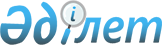 "2020-2022 жылдарға арналған қалалық бюджет туралы" Қызылорда қалалық мәслихатының 2019 жылғы 20 желтоқсандағы №278-53/2 шешіміне өзгерістер мен толықтырулар енгізу туралы
					
			Мерзімі біткен
			
			
		
					Қызылорда қалалық мәслихатының 2020 жылғы 4 ақпандағы № 293-55/1 шешімі. Қызылорда облысының Әділет департаментінде 2020 жылғы 5 ақпанда № 7235 болып тіркелді. Мерзімі өткендіктен қолданыс тоқтатылды
      "Қазақстан Республикасының Бюджет кодексі" Қазақстан Республикасының 2008 жылғы 4 желтоқсандағы кодексінің 109-бабының 1-тармағына, "Қазақстан Республикасындағы жергілікті мемлекеттік басқару және өзін-өзі басқару туралы" Қазақстан Республикасының 2001 жылғы 23 қаңтардағы Заңының 6-бабының 1-тармағының 1) тармақшасына сәйкес Қызылорда қалалық мәслихаты ШЕШІМ ҚАБЫЛДАДЫ:
      1. "2020-2022 жылдарға арналған қалалық бюджет туралы" Қызылорда қалалық мәслихатының 2019 жылғы 20 желтоқсандағы № 278-53/2 шешіміне (нормативтік құқықтық актілерді мемлекеттік тіркеу Тізілімінде № 7051 болып тіркелген, Қазақстан Республикасының нормативтік құқықтық актілерінің эталондық бақылау банкінде 2019 жылғы 31 желтоқсанда жарияланған) мынадай өзгерістер мен толықтырулар енгізілсін:
      аталған шешімнің 1-тармағы жаңа редакцияда жазылсын: 
      "1. 2020-2022 жылдарға арналған қалалық бюджет 1, 2 және 3-қосымшаларға сәйкес, оның ішінде 2020 жылға мынадай көлемдерде бекітілсін:
      1) кірістер – 64 666 337,72 мың теңге, оның ішінде:
      салықтық түсімдер – 19 147 811 мың теңге; 
      салықтық емес түсімдер – 613 347 мың теңге; 
      негізгі капиталды сатудан түсетін түсімдер – 1 575 276,8 мың теңге;
      трансферттердің түсімдері – 43 329 902,92 мың теңге;
      2) шығындар – 66 313 703,8 мың теңге;
      3) таза бюджеттік кредиттеу – -100 841 мың теңге, оның ішінде:
      бюджеттік кредиттер – 330 050 мың теңге;
      бюджеттік кредиттерді өтеу – 430 891 мың теңге;
      4) қаржы активтерімен операциялар бойынша сальдо –0, оның ішінде:
      қаржы активтерін сатып алу – 0;
      мемлекеттің қаржы активтерін сатудан түсетін түсімдер – 0;
      5) бюджет тапшылығы (профициті) – -1 546 525,08 мың теңге;
      6) бюджет тапшылығын қаржыландыру (профицитті пайдалану) – 1 546 525,08 мың теңге;
      қарыздар түсімі – 3 477 766 мың теңге;
      қарыздарды өтеу – 3 314 739 мың теңге.".
      Аталған шешімнің 1-тармағы мынадай мазмұндағы жолдармен толықтырылсын:
      "Бюджет қаражатының пайдаланылатын қалдықтары – 1 383 498,08 мың теңге;
      бюджет қаражатының бос қалдықтары – 2 016 730 мың теңге;
      есепті кезең соңындағы бюджет қаражатының қалдықтары – 633 231,92 мың теңге.".
      Аталған шешімнің 1-қосымшасы осы шешімнің қосымшасына сәйкес жаңа редакцияда жазылсын.
      2. Осы шешім 2020 жылғы 1 қаңтардан бастап қолданысқа енгізіледі және ресми жариялауға жатады. 2020 жылға арналған қалалық бюджет
					© 2012. Қазақстан Республикасы Әділет министрлігінің «Қазақстан Республикасының Заңнама және құқықтық ақпарат институты» ШЖҚ РМК
				
      Қызылорда қалалық мәслихатының
кезектен тыс ХХХХХV сессиясының
төрағасы, Қызылорда қалалық
мәслихатының хатшысы

Р. БУХАНОВА
Қызылорда қалалық мәслихатының 2020 жылғы 4 ақпаны №293-55/1 шешіміне қосымшаҚызылорда қалалық мәслихатының 2019 жылғы 20 желтоқсандағы №278-53/2 шешіміне 1-қосымша
Санаты
Санаты
Санаты
Санаты
Санаты
Сомасы, мың теңге
Сыныбы
Сыныбы
Сыныбы
Сыныбы
Сомасы, мың теңге
Кіші сыныбы
Кіші сыныбы
Кіші сыныбы
Сомасы, мың теңге
Атауы
Атауы
Сомасы, мың теңге
1
2
3
4
4
5
1. Кірістер
1. Кірістер
64 666 337,72
1
Салықтық түсiмдер
Салықтық түсiмдер
19 147 811,00
01
Табыс салығы
Табыс салығы
9 710 423,00
1
Корпоративтік табыс салығы
Корпоративтік табыс салығы
2 628 102,00
2
Жеке табыс салығы
Жеке табыс салығы
7 082 321,00
03
Әлеуметтiк салық
Әлеуметтiк салық
5 985 483,00
1
Әлеуметтiк салық
Әлеуметтiк салық
5 985 483,00
04
Меншiкке салынатын салықтар
Меншiкке салынатын салықтар
2 814 456,00
1
Мүлiкке салынатын салықтар
Мүлiкке салынатын салықтар
1 494 815,00
3
Жер салығы 
Жер салығы 
340 662,00
4
Көлiк құралдарына салынатын салық
Көлiк құралдарына салынатын салық
978 184,00
5
Бiрыңғай жер салығы
Бiрыңғай жер салығы
795,00
05
Тауарларға, жұмыстарға және қызметтерге салынатын iшкi салықтар
Тауарларға, жұмыстарға және қызметтерге салынатын iшкi салықтар
358 758,00
2
Акциздер
Акциздер
49 815,00
3
Табиғи және басқа да ресурстарды пайдаланғаны үшiн түсетiн түсiмдер
Табиғи және басқа да ресурстарды пайдаланғаны үшiн түсетiн түсiмдер
42 071,00
4
Кәсiпкерлiк және кәсiби қызметтi жүргiзгенi үшiн алынатын алымдар
Кәсiпкерлiк және кәсiби қызметтi жүргiзгенi үшiн алынатын алымдар
241 162,00
5
Ойын бизнесіне салық
Ойын бизнесіне салық
25 710,00
08
Заңдық маңызы бар әрекеттерді жасағаны және (немесе) оған уәкілеттігі бар мемлекеттік органдар немесе лауазымды адамдар құжаттар бергені үшін алынатын міндетті төлемдер
Заңдық маңызы бар әрекеттерді жасағаны және (немесе) оған уәкілеттігі бар мемлекеттік органдар немесе лауазымды адамдар құжаттар бергені үшін алынатын міндетті төлемдер
278 691,00
1
Мемлекеттiк баж
Мемлекеттiк баж
278 691,00
2
Салықтық емес түсiмдер
Салықтық емес түсiмдер
613 347,00
01
Мемлекеттік меншіктен түсетін кірістер
Мемлекеттік меншіктен түсетін кірістер
72 109,00
1
Мемлекеттік кәсіпорындардың таза кірісі бөлігінің түсімдері
Мемлекеттік кәсіпорындардың таза кірісі бөлігінің түсімдері
1 283,00
5
Мемлекет меншігіндегі мүлікті жалға беруден түсетін кірістер 
Мемлекет меншігіндегі мүлікті жалға беруден түсетін кірістер 
47 914,00
7
Мемлекеттік бюджеттен берілген кредиттер бойынша сыйақылар
Мемлекеттік бюджеттен берілген кредиттер бойынша сыйақылар
22 912,00
02
Мемлекеттік бюджеттен қаржыландырылатын мемлекеттік мекемелердің тауарларды (жұмыстарды, қызметтерді) өткізуінен түсетін түсімдер
Мемлекеттік бюджеттен қаржыландырылатын мемлекеттік мекемелердің тауарларды (жұмыстарды, қызметтерді) өткізуінен түсетін түсімдер
195,00
1
Мемлекеттік бюджеттен қаржыландырылатын мемлекеттік мекемелердің тауарларды (жұмыстарды, қызметтерді) өткізуінен түсетін түсімдер
Мемлекеттік бюджеттен қаржыландырылатын мемлекеттік мекемелердің тауарларды (жұмыстарды, қызметтерді) өткізуінен түсетін түсімдер
195,00
03
Мемлекеттік бюджеттен қаржыландырылатын мемлекеттік мекемелер ұйымдастыратын мемлекеттік сатып алуды өткізуден түсетін ақша түсімдері
Мемлекеттік бюджеттен қаржыландырылатын мемлекеттік мекемелер ұйымдастыратын мемлекеттік сатып алуды өткізуден түсетін ақша түсімдері
69,00
1
Мемлекеттік бюджеттен қаржыландырылатын мемлекеттік мекемелер ұйымдастыратын мемлекеттік сатып алуды өткізуден түсетін ақша түсімдері
Мемлекеттік бюджеттен қаржыландырылатын мемлекеттік мекемелер ұйымдастыратын мемлекеттік сатып алуды өткізуден түсетін ақша түсімдері
69,00
Жергiлiктi бюджеттен қаржыландырылатын мемлекеттiк мекемелер ұйымдастыратын мемлекеттiк сатып алуды өткiзуден түсетiн ақшаның түсiмi
Жергiлiктi бюджеттен қаржыландырылатын мемлекеттiк мекемелер ұйымдастыратын мемлекеттiк сатып алуды өткiзуден түсетiн ақшаның түсiмi
69,00
06
Басқа да салықтық емес түсімдер
Басқа да салықтық емес түсімдер
540 974,00
1
Басқа да салықтық емес түсімдер
Басқа да салықтық емес түсімдер
540 974,00
3
Негiзгi капиталды сатудан түсетін түсімдер
Негiзгi капиталды сатудан түсетін түсімдер
1 575 276,80
01
Мемлекеттік мекемелерге бекітілген мемлекеттік мүлікті сату
Мемлекеттік мекемелерге бекітілген мемлекеттік мүлікті сату
1 223 295,80
1
Мемлекеттік мекемелерге бекітілген мемлекеттік мүлікті сату
Мемлекеттік мекемелерге бекітілген мемлекеттік мүлікті сату
1 223 295,80
03
Жердi және материалдық емес активтердi сату
Жердi және материалдық емес активтердi сату
351 981,00
1
Жердi сату
Жердi сату
325 294,00
2
Материалдық емес активтерді сату
Материалдық емес активтерді сату
26 687,00
4
Трансферттердің түсімдері
Трансферттердің түсімдері
43 329 902,92
01
Төмен тұрған мемлекеттік басқару органдарынан трансферттер
Төмен тұрған мемлекеттік басқару органдарынан трансферттер
7 023,12
3
Аудандық маңызы бар қалалардың, ауылдардың, кенттердің, ауылдық округтердің бюджеттерінен трансферттер
Аудандық маңызы бар қалалардың, ауылдардың, кенттердің, ауылдық округтердің бюджеттерінен трансферттер
7 023,12
02
Мемлекеттiк басқарудың жоғары тұрған органдарынан түсетiн трансферттер
Мемлекеттiк басқарудың жоғары тұрған органдарынан түсетiн трансферттер
43 322 879,80
2
Облыстық бюджеттен түсетiн трансферттер
Облыстық бюджеттен түсетiн трансферттер
43 322 879,80
Функционалдық топ
Функционалдық топ
Функционалдық топ
Функционалдық топ
Функционалдық топ
Кіші функция
Кіші функция
Кіші функция
Кіші функция
Бюджеттік бағдарламалардың әкімшісі
Бюджеттік бағдарламалардың әкімшісі
Бюджеттік бағдарламалардың әкімшісі
Бағдарлама
Бағдарлама
Атауы
2. Шығындар
66 313 703,80
01
Жалпы сипаттағы мемлекеттiк қызметтер 
1 546 102,10
1
Мемлекеттiк басқарудың жалпы функцияларын орындайтын өкiлдi, атқарушы және басқа органдар
332 430,20
112
Аудан (облыстық маңызы бар қала) мәслихатының аппараты
48 317,00
001
Аудан (облыстық маңызы бар қала) мәслихатының қызметін қамтамасыз ету жөніндегі қызметтер
37 977,00
003
Мемлекеттік органның күрделі шығыстары
10 340,00
122
Аудан (облыстық маңызы бар қала) әкімінің аппараты
284 113,20
001
Аудан (облыстық маңызы бар қала) әкімінің қызметін қамтамасыз ету жөніндегі қызметтер
284 113,20
2
Қаржылық қызмет
913 694,20
452
Ауданның (облыстық маңызы бар қаланың) қаржы бөлімі
892 029,30
001
Ауданның (облыстық маңызы бар қаланың) бюджетін орындау және коммуналдық меншігін басқару саласындағы мемлекеттік саясатты іске асыру жөніндегі қызметтер
38 634,30
003
Салық салу мақсатында мүлікті бағалауды жүргізу
10 940,00
010
Жекешелендіру, коммуналдық меншікті басқару, жекешелендіруден кейінгі қызмет және осыған байланысты дауларды реттеу
2 630,00
018
Мемлекеттік органның күрделі шығыстары
1 470,00
113
Төменгі тұрған бюджеттерге берілетін нысаналы ағымдағы трансферттер
838 355,00
805
Ауданның (облыстық маңызы бар қаланың) мемлекеттік сатып алу бөлімі
21 664,90
001
Жергілікті деңгейде мемлекеттік сатып алу саласындағы мемлекеттік саясатты іске асыру жөніндегі қызметтер
21 609,90
003
Мемлекеттік органның күрделі шығыстары
55,00
5
Жоспарлау және статистикалық қызмет
48 219,30
453
Ауданның (облыстық маңызы бар қаланың) экономика және бюджеттік жоспарлау бөлімі
48 219,30
001
Экономикалық саясатты, мемлекеттік жоспарлау жүйесін қалыптастыру және дамыту саласындағы мемлекеттік саясатты іске асыру жөніндегі қызметтер
46 684,30
004
Мемлекеттік органның күрделі шығыстары
1 535,00
9
Жалпы сипаттағы өзге де мемлекеттiк қызметтер
251 758,40
492
Ауданның (облыстық маңызы бар қаланың) тұрғын үй-коммуналдық шаруашылығы, жолаушылар көлігі, автомобиль жолдары және тұрғын үй инспекциясы бөлімі
89 575,60
001
Жергілікті деңгейде тұрғын үй-коммуналдық шаруашылық, жолаушылар көлігі, автомобиль жолдары және тұрғын үй инспекциясы саласындағы мемлекеттік саясатты іске асыру жөніндегі қызметтер
89 575,60
493
Ауданның (облыстық маңызы бар қаланың) кәсіпкерлік, өнеркәсіп және туризм бөлімі
23 449,00
001
Жергілікті деңгейде кәсіпкерлікті, өнеркәсіпті және туризмді дамыту саласындағы мемлекеттік саясатты іске асыру жөніндегі қызметтер
23 449,00
801
Ауданның (облыстық маңызы бар қаланың) жұмыспен қамту, әлеуметтік бағдарламалар және азаматтық хал актілерін тіркеу бөлімі 
138 733,80
001
Жергілікті деңгейде жұмыспен қамту, әлеуметтік бағдарламалар және азаматтық хал актілерін тіркеу саласындағы мемлекеттік саясатты іске асыру жөніндегі қызметтер
138 733,80
02
Қорғаныс
17 201,00
1
Әскери мұқтаждар
17 201,00
122
Аудан (облыстық маңызы бар қала) әкімінің аппараты
17 201,00
005
Жалпыға бірдей әскери міндетті атқару шеңберіндегі іс-шаралар
17 201,00
03
Қоғамдық тәртіп, қауіпсіздік, құқықтық, сот, қылмыстық-атқару қызметі
172 676,00
6
Қылмыстық-атқару жүйесі
24 675,00
801
Ауданның (облыстық маңызы бар қаланың) жұмыспен қамту, әлеуметтік бағдарламалар және азаматтық хал актілерін тіркеу бөлімі 
24 675,00
039
Қылмыстық жазасын өтеген адамдарды әлеуметтік бейімдеу мен оңалтуды ұйымдастыру және жүзеге асыру
24 675,00
9
Қоғамдық тәртіп және қауіпсіздік саласындағы басқа да қызметтер
148 001,00
492
Ауданның (облыстық маңызы бар қаланың) тұрғын үй-коммуналдық шаруашылығы, жолаушылар көлігі, автомобиль жолдары және тұрғын үй инспекциясы бөлімі
148 001,00
021
Елдi мекендерде жол қозғалысы қауiпсiздiгін қамтамасыз ету
148 001,00
04
Бiлiм беру
34 860 213,10
1
Мектепке дейiнгi тәрбие және оқыту
7 976 638,00
464
Ауданның (облыстық маңызы бар қаланың) білім бөлімі
7 976 638,00
009
Мектепке дейінгі тәрбие мен оқыту ұйымдарының қызметін қамтамасыз ету
1 740 410,00
040
Мектепке дейінгі білім беру ұйымдарында мемлекеттік білім беру тапсырысын іске асыруға
6 236 228,00
2
Бастауыш, негізгі орта және жалпы орта білім беру
25 752 377,10
464
Ауданның (облыстық маңызы бар қаланың) білім бөлімі
25 748 977,10
003
Жалпы білім беру
25 447 744,10
006
Балаларға қосымша білім беру
301 233,00
467
Ауданның (облыстық маңызы бар қаланың) құрылыс бөлімі
3 400,00
024
Бастауыш, негізгі орта және жалпы орта білім беру объектілерін салу және реконструкциялау
3 400,00
9
Бiлiм беру саласындағы өзге де қызметтер
1 131 198,00
464
Ауданның (облыстық маңызы бар қаланың) білім бөлімі
1 131 198,00
001
Жергілікті деңгейде білім беру саласындағы мемлекеттік саясатты іске асыру жөніндегі қызметтер
53 127,00
004
Ауданның (облыстық маңызы бар қаланың) мемлекеттік білім беру мекемелерінде білім беру жүйесін ақпараттандыру
44 018,00
005
Ауданның (облыстық маңызы бар қаланың) мемлекеттік білім беру мекемелер үшін оқулықтар мен оқу-әдiстемелiк кешендерді сатып алу және жеткізу
315 098,00
015
Жетім баланы (жетім балаларды) және ата-аналарының қамқорынсыз қалған баланы (балаларды) күтіп-ұстауға қамқоршыларға (қорғаншыларға) ай сайынға ақшалай қаражат төлемі
111 627,00
022
Жетім баланы (жетім балаларды) және ата-анасының қамқорлығынсыз қалған баланы (балаларды) асырап алғаны үшін Қазақстан азаматтарына біржолғы ақша қаражатын төлеуге арналған төлемдер
1 301,00
029
Балалар мен жасөспірімдердің психикалық денсаулығын зерттеу және халыққа психологиялық-медициналық-педагогикалық консультациялық көмек көрсету
102 650,00
067
Ведомстволық бағыныстағы мемлекеттік мекемелер мен ұйымдардың күрделі шығыстары
503 377,00
06
Әлеуметтiк көмек және әлеуметтiк қамсыздандыру
7 928 530,30
1
Әлеуметтiк қамсыздандыру
4 827 426,00
464
Ауданның (облыстық маңызы бар қаланың) білім бөлімі
73 735,00
030
Патронат тәрбиешілерге берілген баланы (балаларды) асырап бағу 
73 735,00
801
Ауданның (облыстық маңызы бар қаланың) жұмыспен қамту, әлеуметтік бағдарламалар және азаматтық хал актілерін тіркеу бөлімі 
4 753 691,00
010
Мемлекеттік атаулы әлеуметтік көмек
4 753 035,00
057
Атаулы мемлекеттік әлеуметтік көмек алушылар болып табылатын жеке тұлғаларды телевизиялық абоненттiк жалғамалармен қамтамасыз ету
656,00
2
Әлеуметтiк көмек
2 809 559,30
464
Ауданның (облыстық маңызы бар қаланың) білім бөлімі
91 840,00
008
Жергілікті өкілді органдардың шешімі бойынша білім беру ұйымдарының күндізгі оқу нысанында оқитындар мен тәрбиеленушілерді қоғамдық көлікте (таксиден басқа) жеңілдікпен жол жүру түрінде әлеуметтік қолдау
91 840,00
801
Ауданның (облыстық маңызы бар қаланың) жұмыспен қамту, әлеуметтік бағдарламалар және азаматтық хал актілерін тіркеу бөлімі 
2 717 719,30
004
Жұмыспен қамту бағдарламасы
1 153 044,00
006
Ауылдық жерлерде тұратын денсаулық сақтау, білім беру, әлеуметтік қамтамасыз ету, мәдениет, спорт және ветеринар мамандарына отын сатып алуға Қазақстан Республикасының заңнамасына сәйкес әлеуметтік көмек көрсету
7 115,00
007
Тұрғын үйге көмек көрсету
206 123,00
008
1999 жылдың 26 шілдесінде "Отан", "Даңқ" ордендерімен марапатталған, "Халық Қаһарманы" атағын және республиканың құрметті атақтарын алған азаматтарды әлеуметтік қолдау
483,00
009
Үйден тәрбиеленіп оқытылатын мүгедек балаларды материалдық қамтамасыз ету
25 052,00
011
Жергілікті өкілетті органдардың шешімі бойынша мұқтаж азаматтардың жекелеген топтарына әлеуметтік көмек
561 659,00
013
Белгіленген тұрғылықты жері жоқ тұлғаларды әлеуметтік бейімдеу
78 760,00
014
Мұқтаж азаматтарға үйде әлеуметтiк көмек көрсету
109 342,30
015
Зейнеткерлер мен мүгедектерге әлеуметтiк қызмет көрсету аумақтық орталығы
62 856,00
017
Оңалтудың жеке бағдарламасына сәйкес мұқтаж мүгедектердi мiндеттi гигиеналық құралдармен қамтамасыз ету, қозғалуға қиындығы бар бірінші топтағы мүгедектерге жеке көмекшінің және есту бойынша мүгедектерге қолмен көрсететiн тіл маманының қызметтерін ұсыну
436 800,00
023
Жұмыспен қамту орталықтарының қызметін қамтамасыз ету
76 485,00
9
Әлеуметтiк көмек және әлеуметтiк қамтамасыз ету салаларындағы өзге де қызметтер
291 545,00
492
Ауданның (облыстық маңызы бар қаланың) тұрғын үй-коммуналдық шаруашылығы, жолаушылар көлігі, автомобиль жолдары және тұрғын үй инспекциясы бөлімі
1 589,00
050
Қазақстан Республикасында мүгедектердің құқықтарын қамтамасыз етуге және өмір сүру сапасын жақсарту
1 589,00
801
Ауданның (облыстық маңызы бар қаланың) жұмыспен қамту, әлеуметтік бағдарламалар және азаматтық хал актілерін тіркеу бөлімі 
289 956,00
018
Жәрдемақыларды және басқа да әлеуметтік төлемдерді есептеу, төлеу мен жеткізу бойынша қызметтерге ақы төлеу
26 568,00
020
Үкіметтік емес ұйымдарда мемлекеттік әлеуметтік тапсырысты орналастыру
50 862,00
050
Қазақстан Республикасында мүгедектердің құқықтарын қамтамасыз етуге және өмір сүру сапасын жақсарту
212 526,00
07
Тұрғын үй-коммуналдық шаруашылық
15 282 164,80
1
Тұрғын үй шаруашылығы
11 167 278,80
467
Ауданның (облыстық маңызы бар қаланың) құрылыс бөлімі
9 130 482,80
003
Коммуналдық тұрғын үй қорының тұрғын үйін жобалау және (немесе) салу, реконструкциялау
7 125 404,00
004
Инженерлік-коммуникациялық инфрақұрылымды жобалау, дамыту және (немесе) жайластыру
2 005 078,80
492
Ауданның (облыстық маңызы бар қаланың) тұрғын үй-коммуналдық шаруашылығы, жолаушылар көлігі, автомобиль жолдары және тұрғын үй инспекциясы бөлімі
2 036 796,00
004
Азаматтардың жекелеген санаттарын тұрғын үймен қамтамасыз ету
1 718,00
053
Жылу, сумен жабдықтау және су бұру жүйелерін реконструкция және құрылыс үшін кредит беру
2 035 078,00
2
Коммуналдық шаруашылық
1 744 552,00
467
Ауданның (облыстық маңызы бар қаланың) құрылыс бөлімі
1 239 069,00
006
Сумен жабдықтау және су бұру жүйесін дамыту
888 410,00
058
Елді мекендердегі сумен жабдықтау және су бұру жүйелерін дамыту
350 659,00
492
Ауданның (облыстық маңызы бар қаланың) тұрғын үй-коммуналдық шаруашылығы, жолаушылар көлігі, автомобиль жолдары және тұрғын үй инспекциясы бөлімі
505 483,00
012
Сумен жабдықтау және су бұру жүйесінің жұмыс істеуі
248 299,00
014
Қаланы және елді мекендерді абаттандыруды дамыту
220 622,00
028
Коммуналдық шаруашылықты дамыту
36 562,00
3
Елді-мекендерді көркейту
2 370 334,00
492
Ауданның (облыстық маңызы бар қаланың) тұрғын үй-коммуналдық шаруашылығы, жолаушылар көлігі, автомобиль жолдары және тұрғын үй инспекциясы бөлімі
2 370 334,00
015
Елдi мекендердегі көшелердi жарықтандыру
580 893,00
016
Елдi мекендердiң санитариясын қамтамасыз ету
659 271,00
017
Жерлеу орындарын ұстау және туыстары жоқ адамдарды жерлеу
14 335,00
018
Елдi мекендердi абаттандыру және көгалдандыру
1 115 835,00
08
Мәдениет, спорт, туризм және ақпараттық кеңістiк
802 257,10
1
Мәдениет саласындағы қызмет
279 116,00
455
Ауданның (облыстық маңызы бар қаланың) мәдениет және тілдерді дамыту бөлімі
260 020,00
003
Мәдени-демалыс жұмысын қолдау
235 836,00
009
Тарихи-мәдени мұра ескерткіштерін сақтауды және оларға қол жетімділікті қамтамасыз ету
24 184,00
467
Ауданның (облыстық маңызы бар қаланың) құрылыс бөлімі
19 096,00
011
Мәдениет объектілерін дамыту
19 096,00
2
Спорт
160 195,00
465
Ауданның (облыстық маңызы бар қаланың) дене шынықтыру және спорт бөлімі
160 195,00
001
Жергілікті деңгейде дене шынықтыру және спорт саласындағы мемлекеттік саясатты іске асыру жөніндегі қызметтер
45 054,00
004
Мемлекеттік органның күрделі шығыстары
7 990,00
005
Ұлттық және бұқаралық спорт түрлерін дамыту
70 354,00
006
Аудандық (облыстық маңызы бар қалалық) деңгейде спорттық жарыстар өткiзу
10 888,00
007
Әртүрлi спорт түрлерi бойынша аудан (облыстық маңызы бар қала) құрама командаларының мүшелерiн дайындау және олардың облыстық спорт жарыстарына қатысуы
25 909,00
3
Ақпараттық кеңiстiк
226 039,00
455
Ауданның (облыстық маңызы бар қаланың) мәдениет және тілдерді дамыту бөлімі
146 933,00
006
Аудандық (қалалық) кiтапханалардың жұмыс iстеуi
144 878,00
007
Мемлекеттiк тiлдi және Қазақстан халқының басқа да тiлдерін дамыту
2 055,00
456
Ауданның (облыстық маңызы бар қаланың) ішкі саясат бөлімі
79 106,00
002
Мемлекеттік ақпараттық саясат жүргізу жөніндегі қызметтер
79 106,00
9
Мәдениет, спорт, туризм және ақпараттық кеңiстiктi ұйымдастыру жөнiндегi өзге де қызметтер
136 907,10
455
Ауданның (облыстық маңызы бар қаланың) мәдениет және тілдерді дамыту бөлімі
21 432,00
001
Жергілікті деңгейде тілдерді және мәдениетті дамыту саласындағы мемлекеттік саясатты іске асыру жөніндегі қызметтер
21 432,00
456
Ауданның (облыстық маңызы бар қаланың) ішкі саясат бөлімі
115 475,10
001
Жергілікті деңгейде ақпарат, мемлекеттілікті нығайту және азаматтардың әлеуметтік сенімділігін қалыптастыру саласында мемлекеттік саясатты іске асыру жөніндегі қызметтер
57 324,00
003
Жастар саясаты саласында іс-шараларды іске асыру
58 151,10
09
Отын-энергетика кешенi және жер қойнауын пайдалану
870 735,00
1
Отын және энергетика
870 735,00
467
Ауданның (облыстық маңызы бар қаланың) құрылыс бөлімі
870 735,00
009
Жылу-энергетикалық жүйені дамыту
870 735,00
10
Ауыл, су, орман, балық шаруашылығы, ерекше қорғалатын табиғи аумақтар, қоршаған ортаны және жануарлар дүниесін қорғау, жер қатынастары
138 637,00
1
Ауыл шаруашылығы
28 239,00
462
Ауданның (облыстық маңызы бар қаланың) ауыл шаруашылығы бөлімі
28 239,00
001
Жергілікті деңгейде ауыл шаруашылығы саласындағы мемлекеттік саясатты іске асыру жөніндегі қызметтер
28 239,00
6
Жер қатынастары
54 161,00
463
Ауданның (облыстық маңызы бар қаланың) жер қатынастары бөлімі
54 161,00
001
Аудан (облыстық маңызы бар қала) аумағында жер қатынастарын реттеу саласындағы мемлекеттік саясатты іске асыру жөніндегі қызметтер
51 445,00
006
Аудандардың, облыстық маңызы бар, аудандық маңызы бар қалалардың, кенттердiң, ауылдардың, ауылдық округтердiң шекарасын белгiлеу кезiнде жүргiзiлетiн жерге орналастыру
2 716,00
9
Ауыл, су, орман, балық шаруашылығы, қоршаған ортаны қорғау және жер қатынастары саласындағы басқа да қызметтер
56 237,00
462
Ауданның (облыстық маңызы бар қаланың) ауыл шаруашылығы бөлімі
56 237,00
099
Мамандарға әлеуметтік қолдау көрсету жөніндегі шараларды іске асыру
56 237,00
11
Өнеркәсіп, сәулет, қала құрылысы және құрылыс қызметі
109 529,00
2
Сәулет, қала құрылысы және құрылыс қызметі
109 529,00
467
Ауданның (облыстық маңызы бар қаланың) құрылыс бөлімі
58 252,00
001
Жергілікті деңгейде құрылыс саласындағы мемлекеттік саясатты іске асыру жөніндегі қызметтер
58 252,00
468
Ауданның (облыстық маңызы бар қаланың) сәулет және қала құрылысы бөлімі
51 277,00
001
Жергілікті деңгейде сәулет және қала құрылысы саласындағы мемлекеттік саясатты іске асыру жөніндегі қызметтер
51 277,00
12
Көлiк және коммуникация
2 456 702,40
1
Автомобиль көлiгi
1 856 702,40
492
Ауданның (облыстық маңызы бар қаланың) тұрғын үй-коммуналдық шаруашылығы, жолаушылар көлігі, автомобиль жолдары және тұрғын үй инспекциясы бөлімі
1 856 702,40
020
Көлік инфрақұрылымын дамыту
728 682,00
023
Автомобиль жолдарының жұмыс істеуін қамтамасыз ету
1 128 020,40
9
Көлiк және коммуникациялар саласындағы өзге де қызметтер
600 000,00
492
Ауданның (облыстық маңызы бар қаланың) тұрғын үй-коммуналдық шаруашылығы, жолаушылар көлігі, автомобиль жолдары және тұрғын үй инспекциясы бөлімі
600 000,00
037
Әлеуметтік маңызы бар қалалық (ауылдық), қала маңындағы және ауданішілік қатынастар бойынша жолаушылар тасымалдарын субсидиялау
600 000,00
13
Басқалар
581 862,00
3
Кәсiпкерлiк қызметтi қолдау және бәсекелестікті қорғау
36 688,00
467
Ауданның (облыстық маңызы бар қаланың) құрылыс бөлімі
34 350,00
026
"Бизнестің жол картасы-2025" бизнесті қолдау мен дамытудың бірыңғай бағдарламасы шеңберінде индустриялық инфрақұрылымды дамыту
34 350,00
493
Ауданның (облыстық маңызы бар қаланың) кәсіпкерлік, өнеркәсіп және туризм бөлімі
2 338,00
006
Кәсіпкерлік қызметті қолдау
2 338,00
9
Басқалар
545 174,00
452
Ауданның (облыстық маңызы бар қаланың) қаржы бөлімі
391 312,00
012
Ауданның (облыстық маңызы бар қаланың) жергілікті атқарушы органының резерві 
391 312,00
464
Ауданның (облыстық маңызы бар қаланың) білім бөлімі
153 862,00
077
"Ауыл-Ел бесігі" жобасы шеңберінде ауылдық елді мекендердегі әлеуметтік және инженерлік инфрақұрылым бойынша іс-шараларды іске асыру
153 862,00
14
Борышқа қызмет көрсету
22 912,00
1
Борышқа қызмет көрсету
22 912,00
452
Ауданның (облыстық маңызы бар қаланың) қаржы бөлімі
22 912,00
013
Жергілікті атқарушы органдардың облыстық бюджеттен қарыздар бойынша сыйақылар мен өзге де төлемдерді төлеу бойынша борышына қызмет көрсету
22 912,00
15
Трансферттер
1 524 182,00
1
Трансферттер
1 524 182,00
452
Ауданның (облыстық маңызы бар қаланың) қаржы бөлімі
1 524 182,00
038
Субвенциялар
1 524 182,00
3. Таза бюджеттік кредиттеу
-100 841,00
Бюджеттік кредиттер
330 050,00
10
Ауыл, су, орман, балық шаруашылығы, ерекше қорғалатын табиғи аумақтар, қоршаған ортаны және жануарлар дүниесін қорғау, жер қатынастары
330 050,00
9
Ауыл, су, орман, балық шаруашылығы, қоршаған ортаны қорғау және жер қатынастары саласындағы басқа да қызметтер
330 050,00
462
Ауданның (облыстық маңызы бар қаланың) ауыл шаруашылығы бөлімі
330 050,00
008
Мамандарды әлеуметтік қолдау шараларын іске асыру үшін бюджеттік кредиттер
330 050,00
5
Бюджеттік кредиттерді өтеу
430 891,00
01
Бюджеттік кредиттерді өтеу
430 891,00
1
Мемлекеттік бюджеттен берілген бюджеттік кредиттерді өтеу
430 891,00
06
Мамандандырылған ұйымдарға жергілікті бюджеттен берілген бюджеттік кредиттерді өтеу
391 877,00
11
Заңды тұлғаларға жергілікті бюджеттен 2005 жылға дейін берілген бюджеттік кредиттерді өтеу
39 014,00
4. Қаржы активтерімен операциялар бойынша сальдо
0,00
Қаржы активтерін сатып алу
0,00
6
Мемлекеттің қаржы активтерін сатудан түсетін түсімдер
0,00
5. Бюджет тапшылығы (профициті)
-1 546 525,08
6. Бюджет тапшылығын қаржыландыру (профицитін пайдалану)
1 546 525,08
7
Қарыздар түсімдері
3 477 766,00
01
Мемлекеттік ішкі қарыздар
3 477 766,00
2
Қарыз алу келісім-шарттары
3 477 766,00
03
Ауданның (облыстық маңызы бар қаланың) жергілікті атқарушы органы алатын қарыздар
3 477 766,00
16
Қарыздарды өтеу
3 314 739,00
1
Қарыздарды өтеу
3 314 739,00
452
Ауданның (облыстық маңызы бар қаланың) қаржы бөлімі
3 314 739,00
008
Жергілікті атқарушы органның жоғары тұрған бюджет алдындағы борышын өтеу
2 546 739,00
009
Жергiлiктi атқарушы органдардың борышын өтеу
768 000,00
8
Бюджет қаражатының пайдаланылатын қалдықтары
1 383 498,08
01
Бюджет қаражаты қалдықтары
1 383 498,08
1
Бюджет қаражатының бос қалдықтары
2 016 730,00
2
Есепті кезең соңындағы бюджет қаражатының қалдықтары
633 231,92